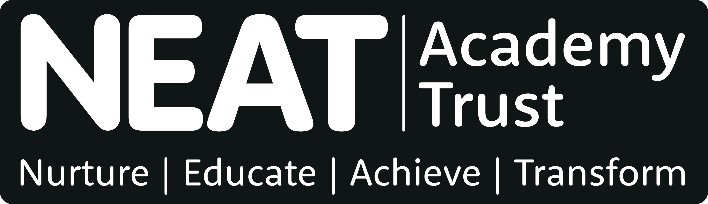 Equalities Monitoring FormWe aim to have a workforce that reflects the communities we serve.  To measure our performance in meeting this aim, we collect information from people applying for jobs.  We separate this form from the rest of your application. The information you give is confidential and will not be seen by anyone involved in the recruitment process. It will not affect our decision on your application.We publish a Privacy Notice for job applicants that explains the personal data we collect and how and why we process it.  This can be viewed on the NEAT website at: http://www.neat.org.uk/web/data_protection/352429Please provide details about yourself by ticking the relevant boxes.GenderAre you:	male?     /          female?    DisabilityThe Equalities Act 2010 defines a disability as ‘a physical or mental impairment which has a substantial and long-term adverse effect on the person’s ability to carry out normal day-to-day activities’.Do you consider you have a disability under this definition?	 	Yes		No     /As part of our Guaranteed Interview Scheme, we interview all applicants who declare they have a disability who meet the essential criteria for a job vacancy.Are you responsible for caring for anyone?I am not responsible for caring for anyone.	/ I care for children or a child.			I care for another relative.				I care for someone else (please say who)	Your date of birthHow would you describe your ethnic background?White:							Black or black British:		British								Caribbean				Irish								African				Any other white background				Any other black background	Asian or Asian British:					Mixed:	Indian					/ 			White and black Caribbean	Pakistani							White and black African		Bangladeshi							White and Asian			Any other Asian background				Any other mixed background	Chinese or other ethnic group:				Any other ethnic group	Chinese							Please say which	Indian South AfricanRelationship status Divorced or my civil partnership has ended		Single			Married or in a civil partnership			/ 	Prefer not to say	Widow or widower						How would you describe your sexual orientation?Bisexual							Gay man		Gay woman or lesbian					Heterosexual		/ Prefer not to say			How would you describe your religion and belief?Buddhist							Christian		/ Hindu								Jewish		Muslim							Sikh 			Other								No religion 		Prefer not to say			Where did you find out about this vacancy?North East Jobs website					Schools North East website	Times Educational Supplement website	/ 		School website			NEAT website						Word of mouth			Other (please say where)	     		Name: Deon KrishnanName: Deon KrishnanJob you are applying for: Deputy HeadteacherDate: 15.04.23School(s)/NEAT Central Team: St Hild’s Church of England SchoolSchool(s)/NEAT Central Team: St Hild’s Church of England School15     011972